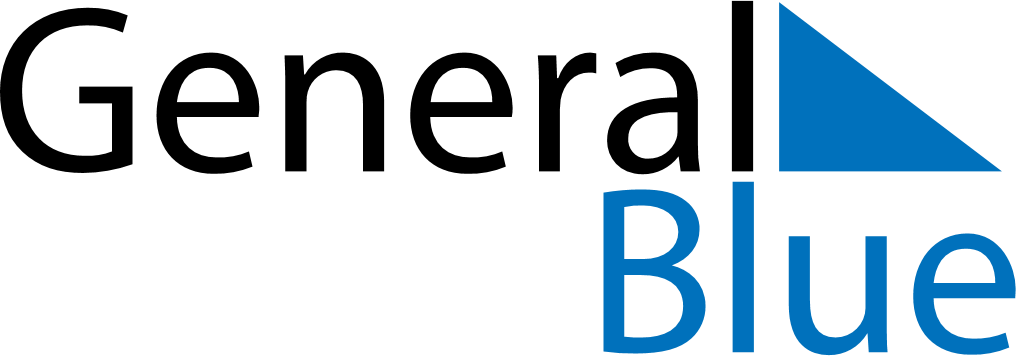 June 2024June 2024June 2024June 2024June 2024June 2024June 2024Pa Daet, Chiang Rai, ThailandPa Daet, Chiang Rai, ThailandPa Daet, Chiang Rai, ThailandPa Daet, Chiang Rai, ThailandPa Daet, Chiang Rai, ThailandPa Daet, Chiang Rai, ThailandPa Daet, Chiang Rai, ThailandSundayMondayMondayTuesdayWednesdayThursdayFridaySaturday1Sunrise: 5:40 AMSunset: 6:54 PMDaylight: 13 hours and 13 minutes.23345678Sunrise: 5:40 AMSunset: 6:55 PMDaylight: 13 hours and 14 minutes.Sunrise: 5:40 AMSunset: 6:55 PMDaylight: 13 hours and 14 minutes.Sunrise: 5:40 AMSunset: 6:55 PMDaylight: 13 hours and 14 minutes.Sunrise: 5:40 AMSunset: 6:55 PMDaylight: 13 hours and 15 minutes.Sunrise: 5:40 AMSunset: 6:56 PMDaylight: 13 hours and 15 minutes.Sunrise: 5:40 AMSunset: 6:56 PMDaylight: 13 hours and 15 minutes.Sunrise: 5:40 AMSunset: 6:57 PMDaylight: 13 hours and 16 minutes.Sunrise: 5:40 AMSunset: 6:57 PMDaylight: 13 hours and 16 minutes.910101112131415Sunrise: 5:40 AMSunset: 6:57 PMDaylight: 13 hours and 16 minutes.Sunrise: 5:40 AMSunset: 6:58 PMDaylight: 13 hours and 17 minutes.Sunrise: 5:40 AMSunset: 6:58 PMDaylight: 13 hours and 17 minutes.Sunrise: 5:41 AMSunset: 6:58 PMDaylight: 13 hours and 17 minutes.Sunrise: 5:41 AMSunset: 6:58 PMDaylight: 13 hours and 17 minutes.Sunrise: 5:41 AMSunset: 6:58 PMDaylight: 13 hours and 17 minutes.Sunrise: 5:41 AMSunset: 6:59 PMDaylight: 13 hours and 17 minutes.Sunrise: 5:41 AMSunset: 6:59 PMDaylight: 13 hours and 18 minutes.1617171819202122Sunrise: 5:41 AMSunset: 6:59 PMDaylight: 13 hours and 18 minutes.Sunrise: 5:41 AMSunset: 7:00 PMDaylight: 13 hours and 18 minutes.Sunrise: 5:41 AMSunset: 7:00 PMDaylight: 13 hours and 18 minutes.Sunrise: 5:42 AMSunset: 7:00 PMDaylight: 13 hours and 18 minutes.Sunrise: 5:42 AMSunset: 7:00 PMDaylight: 13 hours and 18 minutes.Sunrise: 5:42 AMSunset: 7:00 PMDaylight: 13 hours and 18 minutes.Sunrise: 5:42 AMSunset: 7:01 PMDaylight: 13 hours and 18 minutes.Sunrise: 5:42 AMSunset: 7:01 PMDaylight: 13 hours and 18 minutes.2324242526272829Sunrise: 5:43 AMSunset: 7:01 PMDaylight: 13 hours and 18 minutes.Sunrise: 5:43 AMSunset: 7:01 PMDaylight: 13 hours and 18 minutes.Sunrise: 5:43 AMSunset: 7:01 PMDaylight: 13 hours and 18 minutes.Sunrise: 5:43 AMSunset: 7:01 PMDaylight: 13 hours and 18 minutes.Sunrise: 5:43 AMSunset: 7:01 PMDaylight: 13 hours and 18 minutes.Sunrise: 5:44 AMSunset: 7:02 PMDaylight: 13 hours and 18 minutes.Sunrise: 5:44 AMSunset: 7:02 PMDaylight: 13 hours and 17 minutes.Sunrise: 5:44 AMSunset: 7:02 PMDaylight: 13 hours and 17 minutes.30Sunrise: 5:44 AMSunset: 7:02 PMDaylight: 13 hours and 17 minutes.